Friday 22nd October 2021 – Holiday Homework Pack Your Bag, You’re Going to the Moon!Imagine you are going on a space mission to the Moon.What would you need to take with you?How would you show people what it was like?Draw and label all the items you would take with you on your space mission.You are only allowed 10 things, so make sure they are worth taking.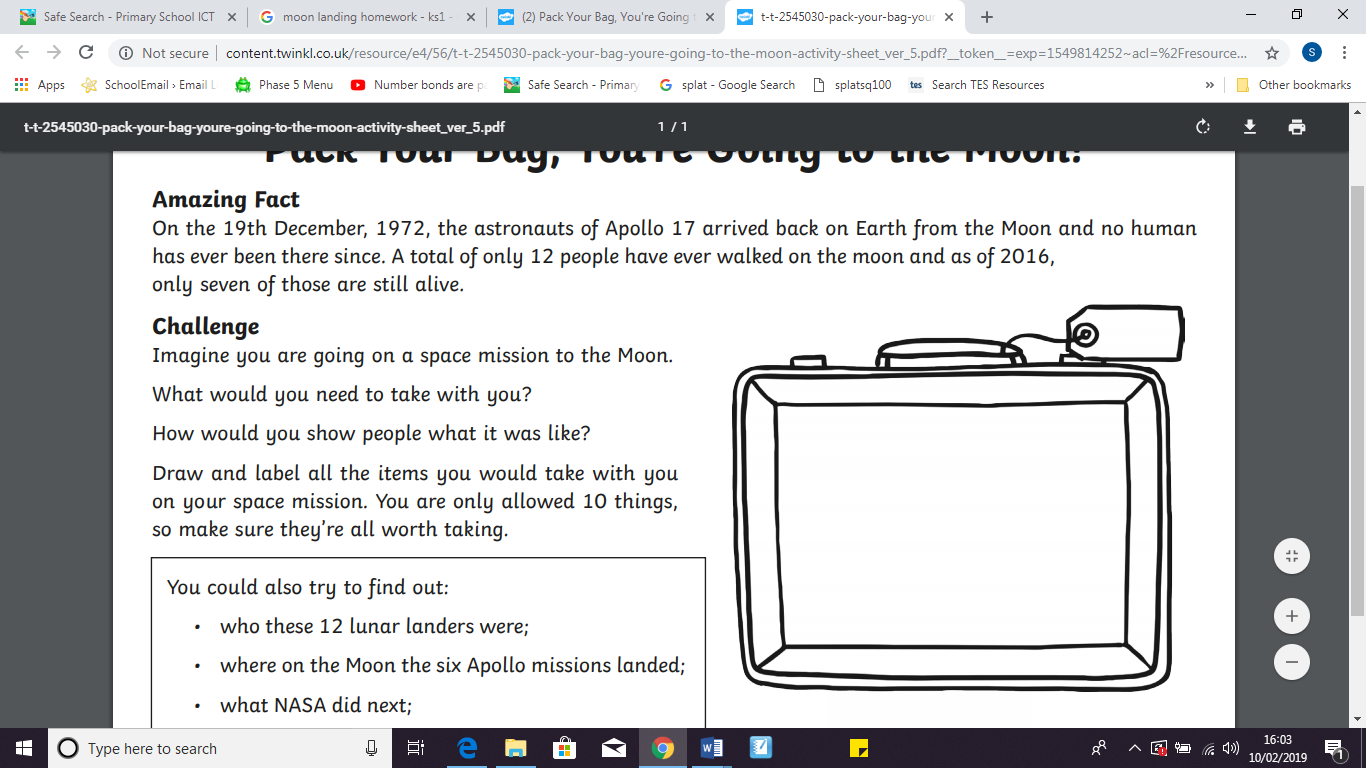 You could also make a space model or poster.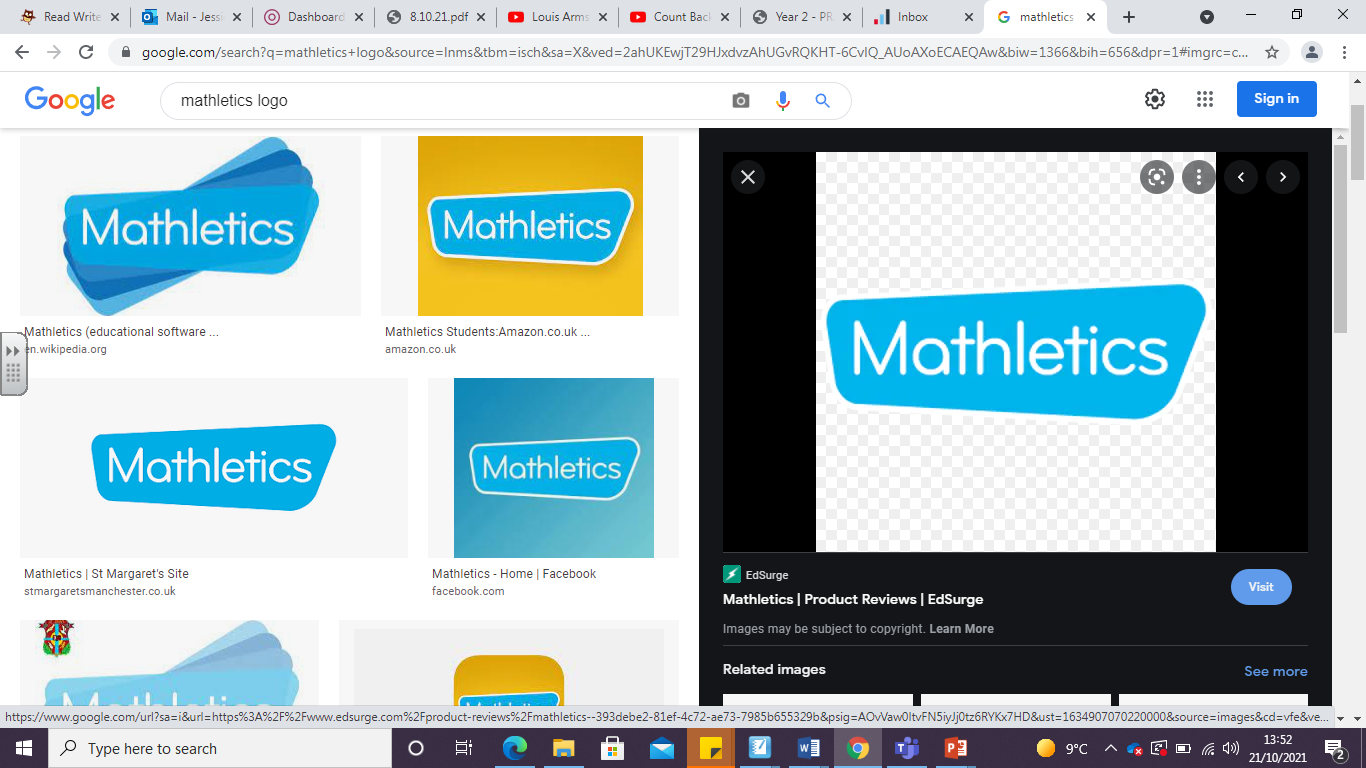 Remember to go onto Mathletics – can you earn a certificate?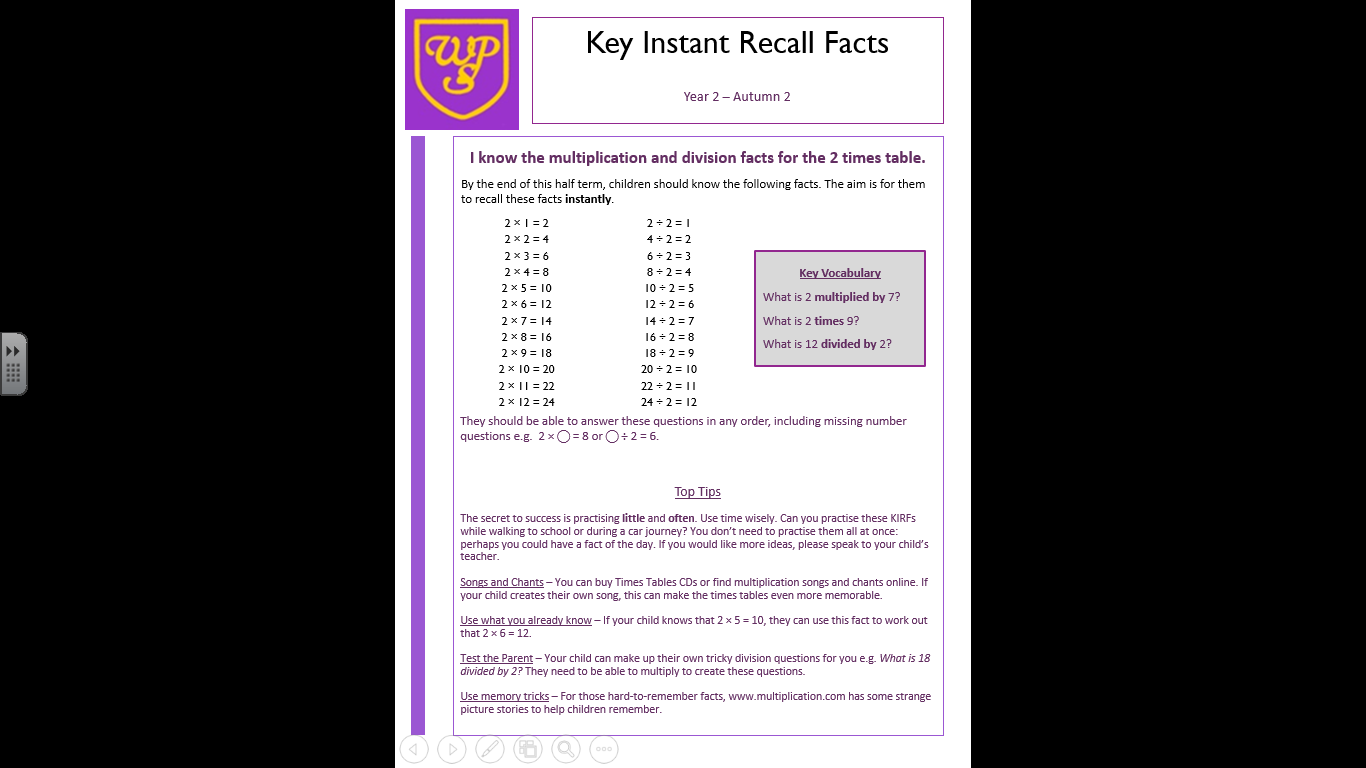 After the holidays our next Maths topic will be addition, please see the Year 2 area of the school website for a video explaining the methods we use to teach addition in Year 2.